Week 1: ea wordsTest date: 15 SeptWeek 1: ea wordsTest date: 15 SeptOwn Spellings  Own Spellings  Own Spellings  Mild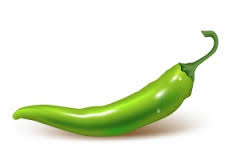 headMildbreadMildtreadSpicy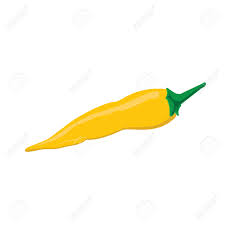 wealthSpicyhealthSpicyspreadSpicyfeatherHot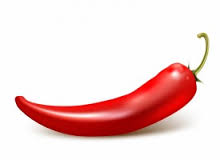 leatherHotweatherHotreadyHotsteadyHotbeachFlaming Hot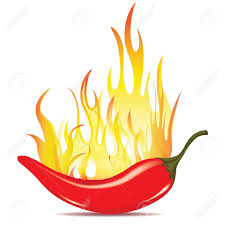 beautifulFlaming HotbearableFlaming HotbeachesFlaming HotappealingFlaming HotagreeableTables this week2, 5, 10Week 1: ea wordsTest date: 15 SeptWeek 1: ea wordsTest date: 15 SeptOwn Spellings  Own Spellings  Own Spellings  MildheadMildbreadMildtreadSpicywealthSpicyhealthSpicyspreadSpicyfeatherHotleatherHotweatherHotreadyHotsteadyHotbeachFlaming Hot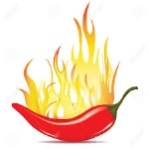 beautifulFlaming HotbearableFlaming HotbeachesFlaming HotappealingFlaming HotagreeableTables this week2, 5, 10